EXEMPT JOB DESCRIPTION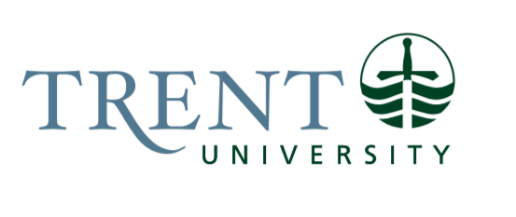 Job Title: 		Clinical Learning FacilitatorJob Number:			X-344 | VIP-1048Band:			EX-6NOC:			1223Department: 			Trent/Fleming School of Nursing		Supervisor Title: 	Dean, Trent/Fleming School of NursingLast Reviewed:			May 10, 2017Job Purpose:The Clinical Learning Facilitator works closely with Program Coordinators, Clinical Course Coordinators, Clinical Instructors, Clinical Learning Centre Coordinator and Demonstrators and Placement Coordinators to promote excellence in clinical teaching at the Trent/Fleming School of Nursing.  The facilitator, acting in alignment with the curriculum philosophy, framework, and strategic priorities of the School of Nursing, collaborates with clinical course and program coordinators to advance the teaching of clinical instructors and preceptors.Key Activities:Indirect Instructional ActivitiesActs as mentor for clinical instructors and preceptors Provides support to instructors as they engage in teaching/learning activities specific to course outcomes  Works with clinical instructors and preceptors at practice sites to interpret program outcomes and student learning objectivesResponds to requests for advice from the clinical instructor related to issues of teaching and learning, consulting with the course coordinator as necessaryObserves clinical teaching and gives collegial feedback to the instructorProvides formal and informal teaching related to nursing pedagogy to support students in bridging the theory/practice gap. Collaborates with course coordinators to provide instructor orientation to clinical courses Collaborates with clinical course coordinators, clinical instructors, program coordinators and placement coordinators to ensure high quality student learning experienceIdentifies and advises clinical course coordinators about opportunities for enriched student learning in the clinical setting   Works with course coordinators and Clinical Learning Centre to ensure continuity of learning opportunities across and between the CLC and clinical practice sitesConfers with clinical instructors, in collaboration with clinical course coordinators, regarding learning approaches to further enhance student learning and achievement of course outcomes (learning/remediation plans, daily conferences, remediation in CLC etc)Provides feedback to placement coordinators on the effectiveness of clinical settings for student learningLiaison and representation of the SchoolActs as liaison with clinical practice settingsWhere invited, collaborates with the unit manager to develop the clinical setting as a model nursing environment for practice and educationFosters stronger partnerships with clinical agencies in order to both optimize and increase student practice opportunitiesServes as an informal liaison between the clinical agency and School of Nursing.  Evaluation and ResearchCollaborates with program coordinators to ensure the ongoing effectiveness of clinical teachingProvides orientation to the role of clinical instructor and preceptorProvides feedback to program coordinators and Dean on teaching effectivenessIdentifies for the Dean and program coordinators possible learning gaps related to the curriculumEducation Required:Master’s degree in nursing or related field preferredBachelor’s degree in nursing requiredCurrent registration with the College of Nurses of Ontario Experience/Qualifications Required:Clinical and laboratory teaching experienceExperience in and understanding of a broad range of clinical settingsStrong interpersonal, communication, collaboration and negotiation skillsAbility to manage complex situations involving large numbers of peopleSupervision:No formal supervision of others is required. Provide guidance by helping new staff to adapt to the work environment or orienting others to work processes and methods on an ad hoc basis.Working Conditions:Physical EnvironmentThere are no adverse physical environment conditions inherent to the job.On regular occasions, the Clinical Learning Centre Facilitator will need to travel off-site to visit clinical instructors and students in the School’s affiliated placement sites. Job Evaluation Factors:Responsibility for the Work of OthersDirect Responsibility For the Work of Others: Job Title	Position TypenoneIndirect Responsibility for the Work of Others: Clinical InstructorsCommunicationInternal ContactClinical Instructors across all four years of all three programs and both school sitesStudents across all four years of all three programs and both school sitesStaff and Faculty across all four years of all three programs and both school sites External Contacts:Nurses, Nurse managers, Nurse Educators in clinical practice settingClinician colleagues in the Peterborough-Oshawa-Toronto areaWorking ConditionsOn regular occasions, the Clinical Learning Centre Facilitator will need to travel off-site to visit clinical instructors and students in the School’s affiliated placement sites. 